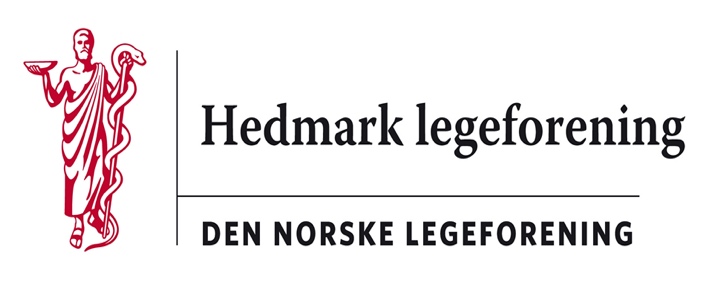 Saksliste til styremøte Hedmark legeforeningonsdag 19.01.22 klokken 18.00 Sted: Teams56/22 Godkjenning av innkalling og saksliste 57/22 Godkjenning av referat fra forrige møte.58/22 Orientering om aktuelle saker.59/22 Runde rundt bordet. 60/22 Sak fra Geir Nilsen i Gammeldoktoren. Se vedlegg.43/21 Hedmarksseminaret 21.-22.10.2022. Tema/foredragsholdere.54/21 Ideer til medlemsmøte i vårhalvåret. 61/22 Høringer: - Forslag til endring i forskrift om krav til og organisering av legevaktordning, ambulansetjeneste, medisinsk nødmeldetjeneste mv. (akuttmedisinforskriften). 28.jan.- Innspill til Kvinnehelseutvalget. 31.jan.- Innspill til Landsstyremøtet 2022. 31.jan.62/22 Eventuelt.Vel møtt!